Ingredients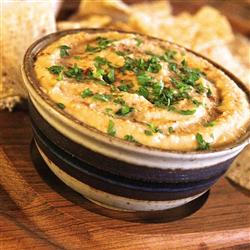 2 onions, diced6 sweet potatoes, chopped in small pieces2 TBS olive oil3 chipotle peppers in adobo, chopped6 cloves garlic, chopped2 TBS cumin, ground2 TBS apple cider vinegar1/2 cup apple juice4 cans chickpeas, rinsedSalt and pepper to taste1 bunch parsley, leaves separated from stems12 cucumbers, cut into thin roundsProcedureIn a non-stick skillet, toast the cumin seeds on low heat until smoky, about 1 minute. Place in mortar and pestle and grind.Put olive oil in a large pot on low heat and add onions, cook for 5 minutes until softened.Add sweet potatoes, chipotles, and chopped parsley stems and cook for 10-15 minutes, until tender. Mix frequently so the potatoes don’t burn. Add the garlic, ground cumin, and a little salt and pepper along with the apple cider vinegar and apple juice, cook together for 5 minutes.Add the rinsed chickpeas and simmer for as 5 more minutes.Use an immersion blender (or a regular blender) to blend everything together, leaving it as smooth or as chunky as you like.Serve on top of a thinly sliced cucumber with a leave of parsley.